Chariton Valley Transportation Planning Affiliation – (RPA -17)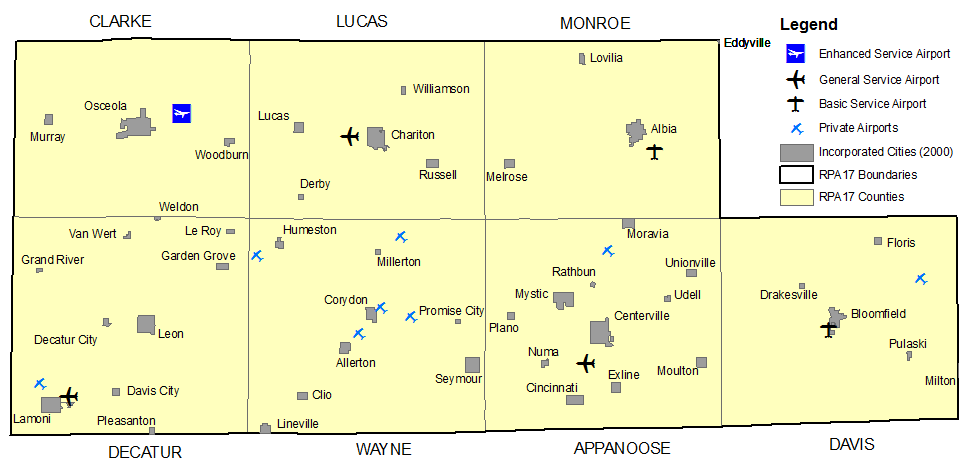 Administered by:  Chariton Valley Planning & Development Council
308 North 12th Street, Centerville, Iowa  52544
641-437-4359
www.charitonvalleyplanning.com